Unit 8 Lesson 8: Show Me All the WaysWU Estimation Exploration: Tens and Ones (Warm up)Student Task Statement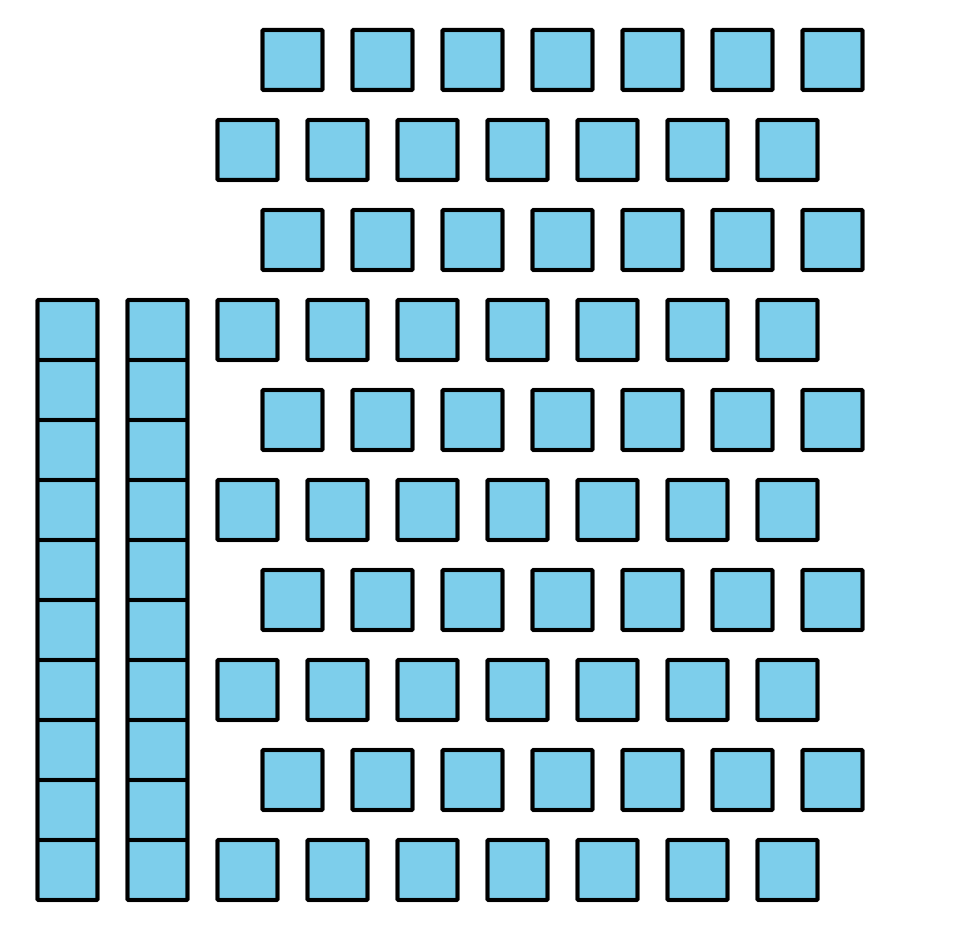 Record an estimate that is: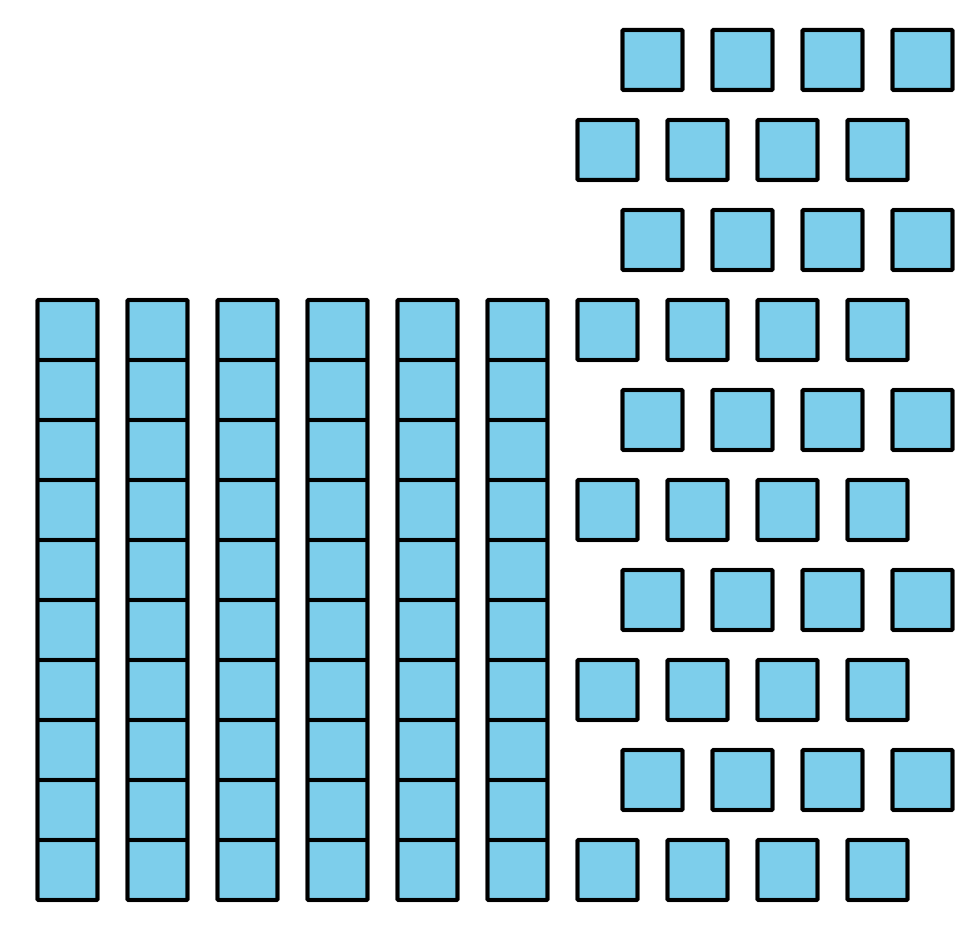 Record an estimate that is:1 Represent Our Favorite NumbersStudent Task Statement2 Gallery Walk: Our Favorite NumbersStudent Task Statement3 Centers: Choice TimeStudent Task StatementChoose a center.Compare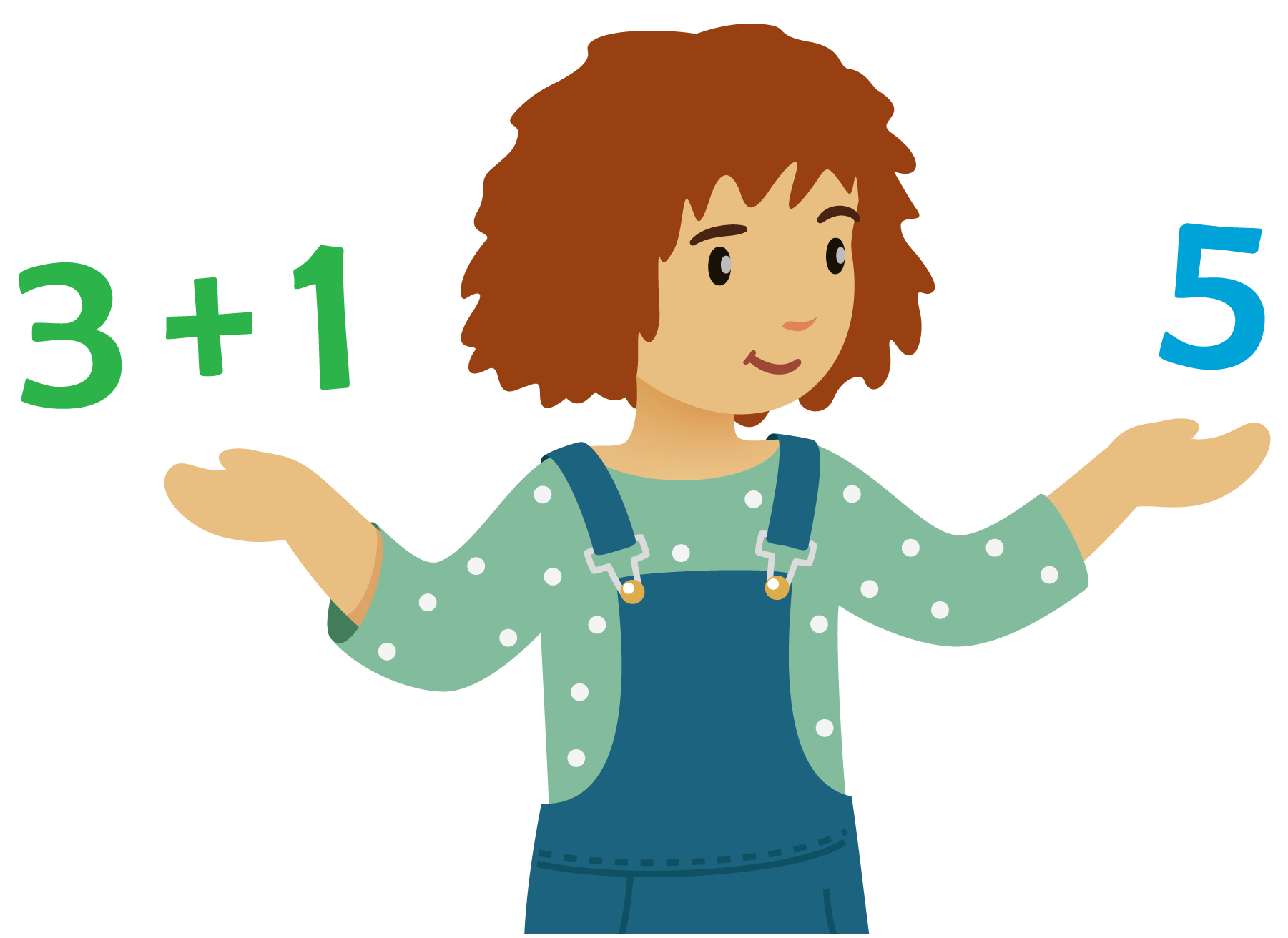 How Close?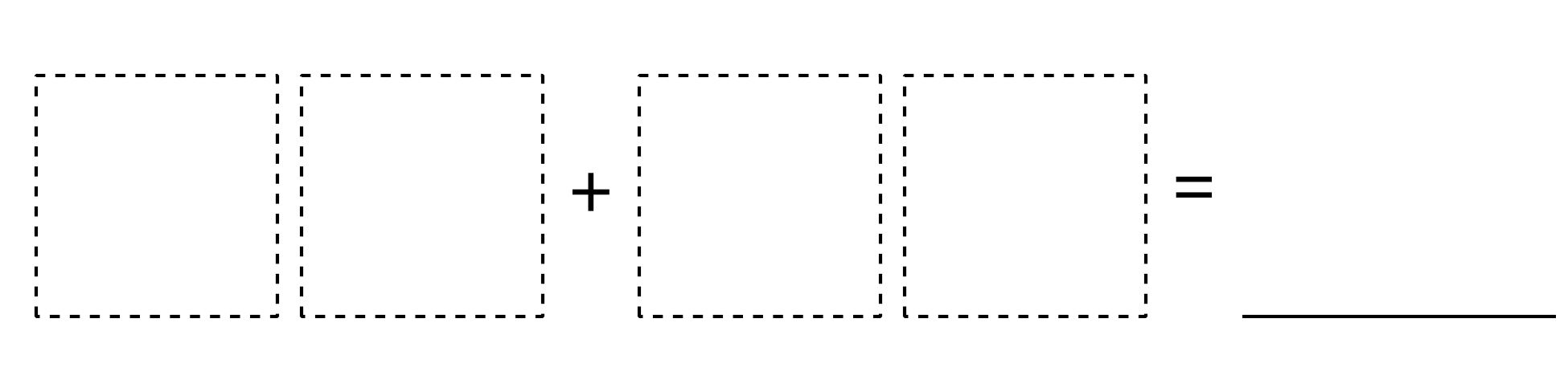 Write Numbers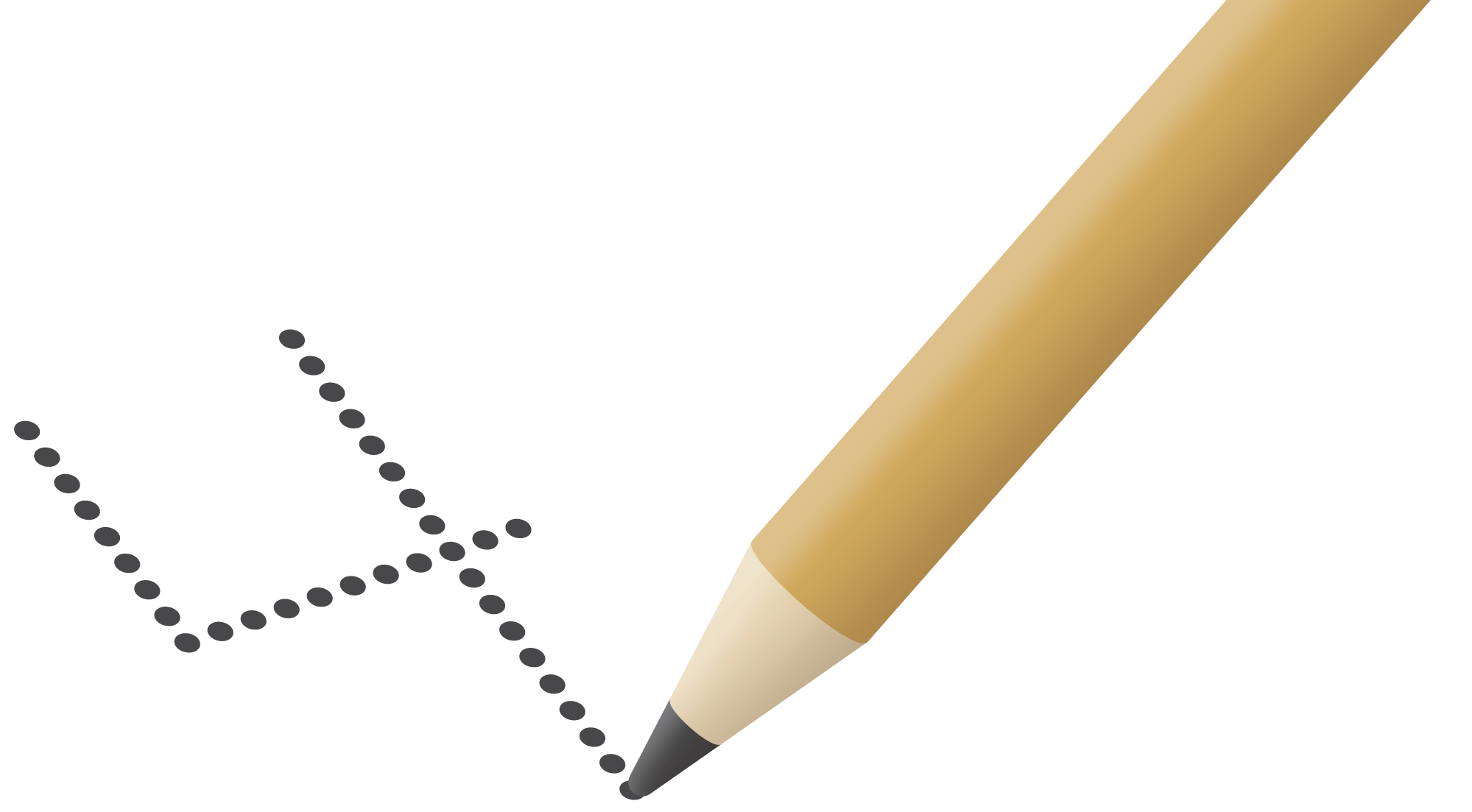 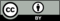 © CC BY 2021 Illustrative Mathematics®too lowabout righttoo hightoo lowabout righttoo high